MODULO DI CANDIDATURA
Erasmus+Seminario di contatto europeo “S2S (school to school) partnerships – how to plan an excellent project for special schools”

 La candidatura deve pervenire presso l’Agenzia Erasmus+ Indireentro le ore 23.59 del 21 marzo 2018Dati dell’istituto scolastico  Dati personali del partecipante all’eventoConoscenza della lingua INGLESE richiesto al partecipante: livello B2 del quadro di riferimento europeo. Il seminario si terrà completamente in lingua INGLESE, per cui per partecipare è necessario poter comprendere e comunicare molto bene in questa lingua.Sì, il mio livello di conoscenza della lingua inglese è B2 e sono in grado di capire le principali idee di un testo complesso su argomenti di natura sia astratta sia concreta, incluse le discussioni di tipo tecnico nel proprio campo di specializzazione.Interagisco con un sufficiente grado di fluenza e spontaneità; l’interazione regolare con i parlanti nativi si sviluppa senza eccessivo sforzo da entrambe le parti. Produco testi chiari e articolati su un’ampia gamma di argomenti e sono in grado esporre la propria opinione su un argomento esplicitando i vantaggi e gli svantaggi delle varie opzioni.No, non possiedo il livello di conoscenza della lingua inglese B2L’istituto scolastico ha maturato esperienze di progetti europei negli ultimi 3 anni (programma LLP o Erasmus+)?  (da 0 a 2 punti)	SI  	NO 	Se si, indicare annualità, Programma e azione:Indicare le principali motivazioni dell’istituto scolastico e del partecipante, che hanno portato alla candidatura per la partecipazione all’evento, evidenziando la loro coerenza con il PTOF, il Rapporto di autovalutazione (RAV) e il Piano di miglioramento (PDM) dell’Istituto. Si ricorda che dalla descrizione fornita dipenderà il punteggio assegnato alla candidatura in sede di valutazione (da 0 a 3 punti)Indicare la pertinenza della formazione e del profilo professionale del candidato individuato rispetto alla tematica del seminario, ovvero l’inclusione degli alunni con bisogni educativi speciali. (punteggio da 0 a 3)Descrivere brevemente il contesto socio-economico in cui opera l’Istituto: Budget RichiestoCompilare la tabella sottostante con la richiesta di budget.Le spese relative all’organizzazione del seminario e al soggiorno (ovvero le notti dal 09.05.2018 al 13.05.2018 compresi) relativo ai giorni di svolgimento dell’attività saranno direttamente coperti dall’Agenzia Nazionale polacca.  L’Agenzia Nazionale Erasmus+ Indire inoltre assegnerà un cofinanziamento, pari al 95% delle spese sostenute, sotto forma di rimborso dei costi effettivamente sostenuti per il viaggio e trasporto pubblico e per eventuali spese di soggiorno (vitto e alloggio), non coperte direttamente dall’Agenzia Nazionale, per eventuali giorni di permanenza aggiuntivi.Il cofinanziamento verrà erogato a seguito della presentazione di un rapporto finale da parte del beneficiario.NB: Per quanto riguarda le eventuali spese di soggiorno per i giorni di permanenza aggiuntivi sono ammissibili eventuali spese di seguito richieste opportunamente motivate relative ad un giorno di viaggio immediatamente prima del giorno di inizio dell’attività ed un altro immediatamente successivo al giorno in cui si conclude tale attività)Motivare la richiesta di eventuali spese di soggiorno aggiuntive relative ai giorni di viaggio:Autorizzo al trattamento dei miei dati personali ai sensi del D. Lgs. 196/2003 (si informa che i dati saranno utilizzati dall' Agenzia Nazionale Erasmus+ Indire esclusivamente ai fini della partecipazione all'evento e non saranno ulteriormente trattati senza preventiva richiesta di autorizzazione agli interessati)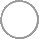       AccettoLuogo e DataFirma del Rappresentante LegaleNota bene:In caso di trasmissione della candidatura in formato cartaceo (raccomandata o consegna a mano) deve essere apposta la firma del Rappresentante legale in originale; in caso di trasmissione tramite PEC deve essere apposta la firma digitale.Denominazione Istituto Scolastico IndirizzoCittàIndirizzo pecPartita IVA/Codice FiscaleNome e cognome del Dirigente Scolasticoemail Dirigente scolasticoTel.  Istituto scolastico NomeCognomeRuolo (insegnante, dirigente, educatore)Nel caso di docenti, materia di insegnamentoemail personaletel. personaleBudget richiestoBudget richiestoData inizio TCA9.05.2018Data fine TCA13.05.2018Costi di Viaggio Costi di Viaggio Data PartenzaData RientroViaggio (aereo/treno)€Trasporti localiTotale Costi Viaggio€ Altri CostiAltri CostiSpese di soggiorno (vitto e alloggio giorni extra)€Totale Altri Costi€Totale Budget Richiesto  €